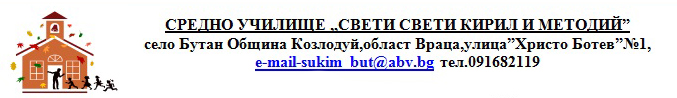 НА ВНИМАНИЕТО НА РОДИТЕЛИТЕ НА УЧЕНИЦИТЕ ОТ І-ІV КЛАС        На 30.04.2020 г. фирми  НОВЕ ИНЖЕНЕРИНГ ЕООД И МАРТИ 14 ЕООД  ще доставЯТ в училище пакети с млечни продукти , зеленчуци и плодове по училищни схеми „Училищен плод“ и „Училищно мляко“ към ДФ „Земеделие“. Пакетите ще съдържат  0,387кг. кашкавал и 2 кг. зеленчуци. Получаването на пакетите ще се извърши в училище с приемо-предавателен протокол по следния график: ПРИ ПОЛУЧАВАНЕ НА  ПАКЕТИТЕ, РОДИТЕЛИТЕ, ТРЯБВА ДА НОСЯТ МАСКА И РЪКАВИЦИ!ЗА УЧЕНИЦИ ОТВРЕМЕ ЗА ПОЛУЧАВАНЕ1.а  клас8:00ч. до 9:00ч.2.а и 2.б клас9:00ч. до 10:00ч.3.а и 3.б клас10:00ч. до 11:00ч.4.а и 4.б клас11:00ч. до 12:00ч